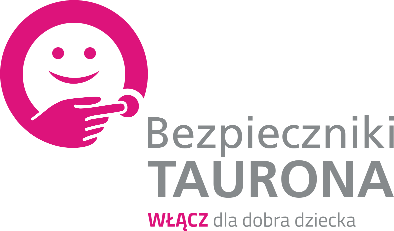 Program edukacyjny „Bezpieczniki TAURONA. Włącz dla dobra dziecka”Od wielu lat troszczymy się w TAURON Dystrybucja o bezpieczeństwo dzieci i młodzieży. Edukujemy w zakresie bezpiecznego korzystania z urządzeń elektrycznych oraz bezpiecznego zachowania w pobliżu urządzeń energetycznych. Od 2013 r. prowadzimy program edukacyjny „Bezpieczniki TAURONA. Włącz dla dobra dziecka”, który w 2017 r. zyskał multimedialną platformę edukacyjną, dostępną pod adresem: edukacja.bezpieczniki.tauron.plNauczyciele szkół podstawowych znajdą na platformie kompletne scenariusze 12 lekcji, 
z podziałem na klasy 1-3, 4-6, 7-8. Tematyka lekcji jest zgodna z podstawą programową, a formy przekazu dostosowane do możliwości percepcyjnych uczniów. W ciekawy i przystępny sposób pokazujemy uczniom, czym jest elektryczność, uczymy zasad bezpieczeństwa, tłumaczymy m.in. jakie są źródła prądu oraz jak płynie do naszych domów. Uczniom najstarszych klas wyjaśniamy prawa fizyki związane z elektrycznością. Objaśniamy m. in. pojęcia indukcji elektrostatycznej, oporu elektrycznego, zasady oddziaływania ładunków.Scenariusze są kompletne, zawierają karty pracy dla nauczycieli, doświadczenia naukowe, spisy pomocy dydaktycznych, quizy, zadania domowe itd.Przygotowując tak różnorodne materiały edukacyjne staramy się zaciekawić uczniów trudnymi zagadnieniami elektryczności, motywujemy do aktywności naukowej, formułowania wniosków, szukania wytłumaczenia dla praw fizyki i zachęcamy do pracy w grupach.Bardzo ważnym elementem scenariuszy są filmy i animacje.Na potrzeby scenariuszy przygotowaliśmy 17 filmów edukacyjnych poświęconych tym tematom. Dbając o edukację uczniów niepełnosprawnych 12 filmów prezentujemy także w wersjach z audiodeskrypcją, napisami dla niesłyszących oraz w języku migowym.Nasze filmy oglądnęło już ponad 2 miliony internautów.Na platformie dostępnych jest także 15 gier (m.in. Misja Energetyk, Łowca gniazdek, Elektrołącznik, Wyrzuć elektrośmieci, Zbieraj energię), 16 tekstów poradnikowych dla rodziców i starszych uczniów (m.in. Bezpieczny maluch, Co się świeci w lampie?, Podróż 
z zapasem energii, Piorun groźny dla komputera, Nie lekceważ burzy) oraz różne quizy 
i zabawy dla uczniów.Wszystkie materiały edukacyjne powstają we współpracy z metodykiem programu Iwo Wrońskim, nauczycielem fizyki z wieloletnim doświadczeniem, dyrektorem Zespołu Szkół Ogólnokształcących STO im. Juliusza Słowackiego w Krakowie, ekspertem Społecznego Towarzystwa Oświatowego. Przy realizacji filmów korzystamy z pomocy i doświadczenia dr. Michała Krupińskiego – fizyka pracującego w Instytucie Fizyki Jądrowej PAN w Krakowie, uznanego popularyzatora nauki.Chcielibyśmy zachęcić Nauczycieli do pobierania scenariuszy i korzystania z platformy. Zaznaczamy, że udział w programie nie wiąże się z żadnymi kosztami.Realizację zajęć można potwierdzić wysyłając formularz i dodając szkołę do mapy placówek uczestniczących w programie „Bezpieczniki TAURONA”. Dla nauczycieli, którzy wyślą do nas potwierdzenia i dla uczniów uczestniczących w zajęciach, wyślemy pocztą drobne upominki. Scenariusze zajęć dla uczniów szkół podstawowych na platformie„Bezpieczniki TAURONA. Włącz dla dobra dziecka”Klasy 1-3Dlaczego żarówka świeci?Skąd się bierze prąd w gniazdku?Jak bezpiecznie korzystać z prądu?Jak bezpiecznie korzystać z prądu? - klasy integracyjneKlasy 4-6Co to jest prądŹródła prąduPrzepływ prądu elektrycznego z elektrowni do domuJak bezpiecznie korzystać z prąduKlasy 7-8Moc odbiorników połączonych szeregowo i równolegleIndukcja elektrostatycznaOddziaływanie ładunków elektrycznychOpór elektrycznyFilmy edukacyjne na platformie „Bezpieczniki TAURONA. Włącz dla dobra dziecka”Klasy 1-3Skąd się bierze prąd?Dlaczego żarówka świeci?Włącz ostrożnośćKlasy 4-6Źródła prąduPrzepływ prądu z elektrowni do domuCo to jest prąd?Agenci w czerniKlasy 7-8Przewodzi, nie przewodzi?Napięcie krokoweEnergia ze słońcaBezpiecznikiElektryzowanie ciałBadanie prawa OhmaOpór elektryczny różnych opornikówOddziaływanie ładunków elektrycznychOd czego zależy wartość siły elektrycznej?Od czego zależy opór elektryczny?Kontakt:e-mail: edukacja.bezpieczniki@tauron.plKoordynator programu:e-mail: beata.boryczko@tauron-dystrybucja.pl